Российская ФедерацияЯмало-Ненецкий автономный округ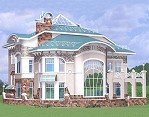 г. МуравленкоОБЩЕСТВО С ОГРАНИЧЕННОЙ ОТВЕТСТВЕННОСТЬЮСТРОИТЕЛЬНАЯ КОМПАНИЯ« СЕВЕРСТРОЙ »КАРТОЧКА  ПРЕДПРИЯТИЯГенеральный директор	С.П.ЯшинНаименование предприятияОбщество с ограниченной ответственностью  Строительная компания «СеверСтрой »Сокращенное наименование предприятияООО СК « СеверСтрой »ОГРН1138905002224    серия 89 №000920046 от 26.12.2013г.ИНН8905055730	           серия 89 №000920047 от 26.12.2013гКПП890501001ОКВЭД45.11.1; 45.2; 45.3; 45.4; 45.5.ОКТМО71955000ОКПО ОКФС16ОКОПФ65ДиректорЯшин Сергей ПетровичТелефон:(34938)  24-2-00; 89224656522E-mail:oooseverstroy55@list.ruЮридический адрес:629603 ЯНАО, г.Муравленко, ул.Ямальская д.54                                                       Банковские реквизиты                                                       Банковские реквизитыБАНКПубличное акционерное общество «Запсибкомбанк» г. Тюмень629601, Россия, Тюменская обл., ЯНАО,  г. Муравленко, ул. Дружбы Народов, д. 3,        Расчетный счет407 028 100 219 9000 8469Корреспондентский счет30101810271020000613БИК047102613